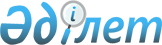 О внесении изменений и дополнений в постановление Правительства Республики Казахстан от 30 сентября 2010 года № 1001 "Об утверждении Программы по развитию химической промышленности Республики Казахстан на 2010 - 2014 годы"Постановление Правительства Республики Казахстан от 20 декабря 2013 года № 1378      Правительство Республики Казахстан ПОСТАНОВЛЯЕТ:



      1. Внести в постановление Правительства Республики Казахстан от 30 сентября 2010 года № 1001 «Об утверждении Программы по развитию химической промышленности Республики Казахстан на 2010 – 2014 годы» следующие изменения и дополнения:



      в Программе по развитию химической промышленности Республики Казахстан на 2010 – 2014 годы, утвержденной указанным постановлением:



      в разделе 1 «Паспорт Программы»:

      внесено изменение на казахском языке, текст на русском не меняется;



      «Целевые индикаторы»: 

      стороки:

      «Увеличение валового производства химической продукции в 2 раза»;

      Увеличение экспорта химической продукции высоких переделов 

в 2 раза»;

      изложить в следующей редакции:

      «Увеличение валовой добавленной стоимости не менее чем на 70 % в реальном выражении к уровню 2008 года.

      Увеличение объема экспорта продукции химической промышленности на 38 % в реальном выражении к уровню 2008 года.»;



      дополнить строкой следующего содержания: 

      «Увеличение производительности труда в производстве продуктов химической промышленности в 2 раза в реальном выражении к уровню 2008 года.»;

      раздел 3 «Анализ текущей ситуации»: 



      дополнить подразделом 4 следующего содержания:

      «4. Анализ инновационно-технологического развития отрасли (сектора), включая перечень критических технологий, реализуемых через целевые технологические программы.

      В период 2010 – 2011 годов при методологическом сопровождении Корейского института оценки и планирования науки и технологий (КИСТЕП) был проведен первый научно-технологический форсайт (прогнозирование) до 2020 года. Это позволило определить для страны приоритеты научно-технологического развития, цели и задачи научно-технологического развития страны. Для формирования объективного мнения и широкого охвата экспертов был применен метод Дельфи, в рамках которого проведено онлайн анкетирование с опросом более 600 представителей предпринимательского, научного и академического секторов.

      В настоящее время на основании проведенных форсайтных исследований в области химической промышленности при методологической поддержке экспертов КИСТЕП были разработаны 2 пилотные целевые технологические программы в области химии и нефтехимии: «Технологии получения из полимеров и эластомеров продукции со специальными свойствами» и «Технологии разработки катализаторов для процессов нефте-, газопереработки». Целевые технологические программы будут являться инструментом мобилизации усилий всех заинтересованных сторон (государство, бизнес, научное сообщество) для решения технологических проблем бизнеса.

      Актуальность проработки целевой технологической программы «Технологии получения из полимеров и эластомеров продукции со специальными свойствами» заключается в нижеследующем. 

      Химические технологий пронизывают практически все сферы материального производства, используются в металлургии, агропромышленном комплексе, промышленности стройматериалов, медицине и фармацевтике, а также во многих других отраслях реального сектора экономики и в быту. 

      В настоящее время одним из самых быстро развивающихся в мире направлений промышленности является производство полимерных материалов со специальными свойствами.

      Полимерная и эластомерная продукция со специальными свойствами находит широкое применение в различных отраслях промышленности и в качестве товаров народного потребления.

      К достоинствам таких видов продукции относятся: 

      1) высокая прочность при низкой плотности, что позволяет заменять сталь в конструкциях машин и механизмов; 

      2) устойчивость к воздействию агрессивных сред, что обеспечивает изделиям из них длительные сроки эксплуатации без применения защитных покрытий; 

      3) низкая материалоемкость изготовленных из них изделий, что позволяет снизить массу и расходы на эксплуатацию мобильной техники;

      4) высокая технологичность, заключающаяся в возможности изготовления крупногабаритных изделий сложной формы без дорогостоящей технологической оснастки и оборудования;

      5) возможность регулирования в широких пределах тепло- и электропроводности, радио- и светопрозрачности в зависимости от типа применяемых добавок; 

      6) возможность ремонта в «полевых» условиях без применения специального оборудования; 

      7) низкие капитальные затраты на организацию производства изделий из полимеров; 

      8) работоспособность в широком диапазоне температур и напряжений. 

      Современная наука позволяет создавать из полимеров и эластомеров продукцию со специальными свойствами, изменяя их состав и структуру, добиваясь максимально полного удовлетворения предъявляемых к ним требований. 

      Имеющийся в Казахстане научно-технический и производственный потенциал позволяют прогнозировать создание в республике качественно новых полимерных материалов для отраслей промышленности и обеспечения жизнедеятельности населения.

      Исходя из проведенного анализа научно-технического развития в области разработки и использования полимерных материалов со специальными свойствами и учитывая сложившиеся мировые тенденции в этом направлении, а также сырьевые и ресурсные возможности, задача реализации отобранных критических технологий в республике является весьма актуальной.

      Актуальность проработки целевой технологической программы «Технологии разработки катализаторов для процессов нефте-, газопереработки и нефте-, газохимии» заключается в нижеследующем.

      В соответствии с законами термодинамики и химии катализаторы обеспечивают энергетически менее затрудненные пути реакции, это позволяет эффективнее использовать сырье в перерабатывающей и химической промышленности. Катализаторы позволяют значительно снизить себестоимость продукции и, как правило, улучшают ее качество. Основной целью каталитических процессов является получение высококачественных продуктов.

      В рамках программы будет проработан вопрос разработки новых, более усовершенствованных катализаторов, которые могут быть использованы для переработки как традиционного, так и нового сырья. Перемены, вызываемые новыми катализаторами и модифицированными процессами, изменениями в экономике новых источников сырья, политические условия и ограничения, связанные с защитой окружающей среды, предъявляют особые требования к ученым и инженерам, работающим в промышленном катализе. 

      Применение катализа в промышленности охватывает широкую область от теоретического предсказания каталитической активности до искусства приготовления катализатора. Кроме выбора катализатора нужно знать способ его регенерации, методы испытания активности и контроля качества.

      Проработка вопроса разработки и производства высокоэффективных и селективных катализаторов и их промышленное использование позволят значительно улучшить технико-технологические и экологические параметры производств по переработке нефти и газа.

      Реализация целевой технологической программы «Технологии разработки катализаторов для процессов нефте-, газопереработки и нефте-, газохимии» позволит решить наиболее принципиальные задачи в области науки, производства, технологий и инноваций, в совокупности обеспечивающих вывод нефте-, газоперерабатывающей и нефтехимической промышленности на более высокий технологический уровень, соответствующий глобальным и национальным проблемам в средне- и долгосрочной перспективе.»;



      в разделе 4 «Цели, задачи, целевые индикаторы и показатели результатов реализации Программы»: 



      в подразделе 2. «Целевые индикаторы»:

      в таблице строки: 

      «                                                          »

      изложить в следующей редакции:                                                                  »;



      в разделе 5 «Этапы реализации Программы»:



      в подразделе 2 «Обеспечение технологической модернизации производств» часть четвертую изложить в следующей редакции:

      «В целях реализации Закона Республики Казахстан от 9 января 2012 года «О государственной поддержке индустриально-инновационной деятельности» (далее – Закон) осуществляется государственная поддержка в виде предоставления инновационных грантов по девяти направлениям, указанным в статье 20 Закона, который носит заявительный характер»;



      дополнить частью пятой следующего содержания:

      «Будет проработан вопрос предоставления инновационных грантов субъектам индустриально-инновационной деятельности путем возмещения и (или) оплаты части затрат по реализации индустриально-инновационных проектов.»;



      подраздел 3 «Развитие минерально-сырьевой базы» дополнить частью второй следующего содержания:

      «Будут проведены поисковые работы по месторождениям сырья для химической промышленности.»;



      подраздел 4 «Снятие административных барьеров» дополнить частями второй и третьей следующего содержания:

      «В целях упрощения процедуры в области регулирования обращения химической продукции на территории Республики Казахстан будет частично автоматизирована государственная услуга по регистрации химической продукции.»;



      подраздел 5 «Инфраструктурное обеспечение» дополнить частью третьей и четвертой следующего содержания:

      «Будет проработан вопрос обеспечения энергетической инфраструктурой проекта строительства завода по производству комплексных минеральных удобрений в Жамбылской области.

      Будет проработан вопрос обеспечения транспортной инфраструктурой проектов строительства завода по производству комплексных минеральных удобрений в Жамбылской области, завода по производству азотно-фосфорных удобрений в Южно-Казахстанской области»;



      в подразделе 6 «Обеспечение эффективного доступа к рынкам сбыта» часть третью изложить в следующей редакции:

      «Будет решен вопрос получения специального разрешения на хождение цистерн для перевозки желтого фосфора по территории стран Европейского Союза (далее – ЕС) на период 2011 – 2018 годы (в связи с их запретом в странах ЕС с 2011 года).»;



      дополнить частью пятой следующего содержания:

      «Будет упрощена процедура получения лицензии на экспорт химической продукции, уменьшены сроки выдачи согласований в каждом министерстве.»;



      подраздел 7 «Финансовая поддержка предприятий химической промышленности» дополнить частью второй следующего содержания:

      «Будет организовано льготное кредитование инвестиционных проектов предприятий малого и среднего бизнеса по производству химической продукции»;



      подраздел 8 «Обеспечение квалифицированными кадровыми ресурсами» дополнить частью десятой и одиннадцатой следующего содержания:

      «Потребность в кадрах по специальности для химической отрасли обеспечивается за счет подготовки кадров в вузах и учебных заведениях ТиПО Казахстана».

      «Будет внедрена система прохождения производственной практики на производственных предприятиях сроком на 3 месяца с закреплением индивидуальных руководителей на местах.»;



      в подразделе «Инструменты реализации»:



      дополнить частью второй следующего содержания:

      «ОХК как оператор отрасли будет обеспечивать интересы государства в части приобретения отчуждаемых прав на недропользование, участия в освоении и разработке месторождений полезных ископаемых, привлечения необходимого заемного капитала на международном финансовом рынке и поиска стратегических инвесторов.»;



      в разделе 7 «План мероприятий по реализации Программы по развитию химической промышленности Республики Казахстан на 2010 – 2014 годы»:



      подраздел 4 «Повышение инновационной активности предприятий, совершенствование механизмов привлечения научного потенциала к производству высокоэффективных технологий» дополнить строками, порядковые номера 3 и 4, следующего содержания:

      «

      2. Настоящее постановление вводится в действие со дня подписания.      Премьер-Министр

      Республики Казахстан                          С. Ахметов
					© 2012. РГП на ПХВ «Институт законодательства и правовой информации Республики Казахстан» Министерства юстиции Республики Казахстан
				Наименованиеед. изм.Источник инфор-мации2009 г.2010 г.2011 г.2012 г.2013 г.2014 г.Увеличение

валового

производства

химической

продукции в 2 разамлрд.

тенгеАС85,598115116175177Увеличение экспорта химической продукции высоких переделов в 2 разамлрд.

тенгеАС6,76,87,38,410,513,5Наименование показателя Ед. изм.2008 г.2009 г.2010 г.2011 г.2012 г.2013 г.2014 г. Увеличение валовой добавленной стоимости не менее чем на 70 % в реальном выражении к уровню 2008 года%10075,791,9118,3122,1156177,8Увеличение объема экспорта продукции химической промышленности на 38 % в реальном

выражении к уровню 2008 года%10033,158,1105,8110,7123,7138,8Увеличение производительности труда в производстве продуктов химической промышленности в 2 раза в реальном выражении к уровню 2008 года%10060,0150,6198,6226,2185,52023.Проработка вопросов реализации целевой технологической программы «Технологии получения из полимеров и эластомеров  продукции со специальными свойствами»Информация в МИНТАО «ФНБ» Самрук-Казына» (по согласованию), АО 

«Национальное агентство по технологическому развитию» (по согласованию), ТОО «Объединенная химическая компания» (по согласованию)IV квартал

2014 г.Не требуется4.Проработка вопросов реализации целевой технологической программы «Технологии разработки катализаторов для процессов нефте-, газопереработки и нефте-, газохимии»Информация в МИНТ АО «ФНБ» Самрук-Казына» (по согласованию), АО «Национальное агентство по технологическому развитию» (по согласованию), ТОО «Объединенная химическая компания» (по согласованию)IV квартал

2014 г.Не требуется